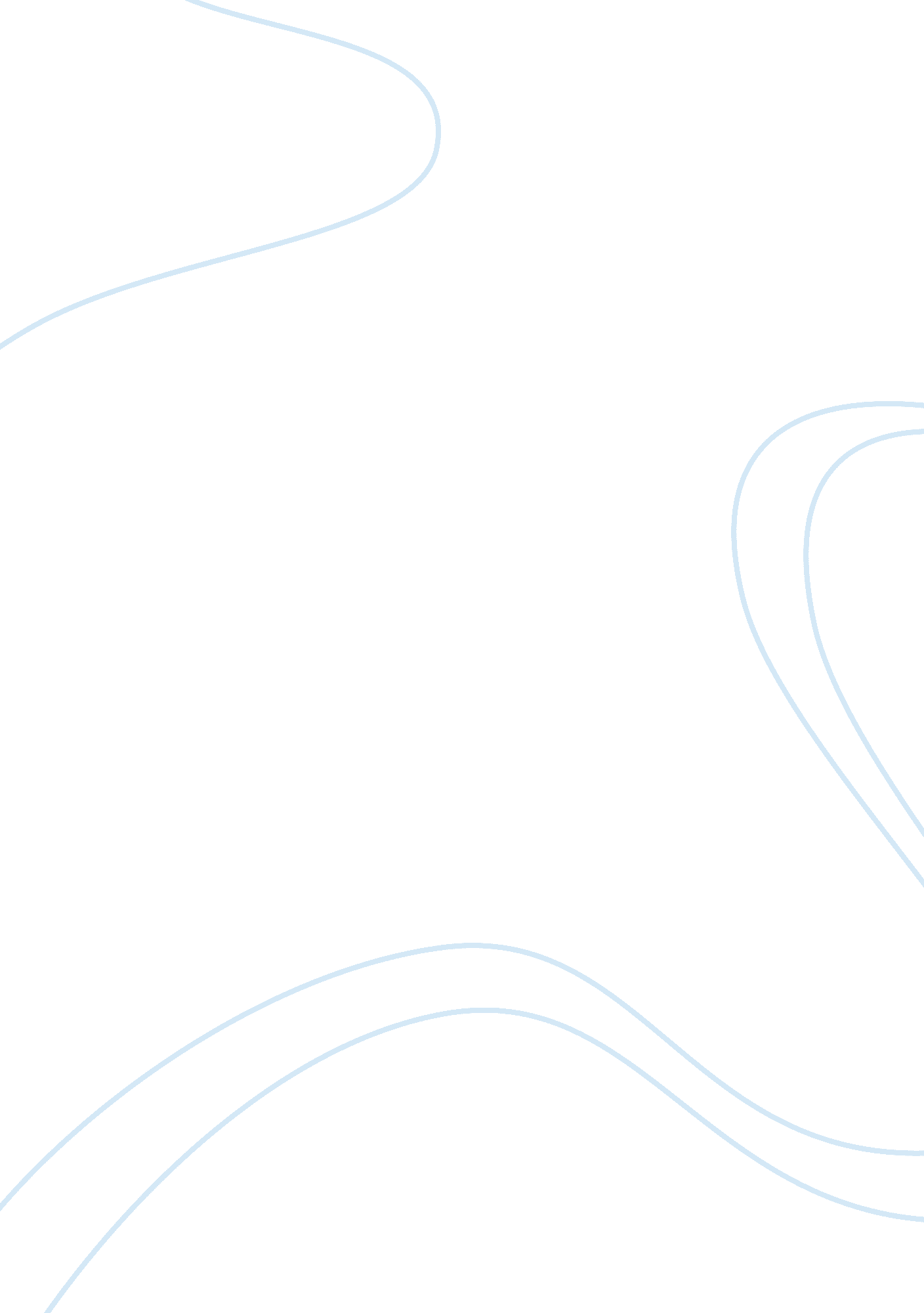 Tennis ball dropSport & Tourism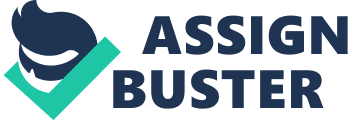 Tennis Ball Inquiry Goal Purpose When received this lab we had to come up with an experiment that would have to involve testing two tennis balls but one of the tennis ball had to be altered in one way. The way we tested the tennis ball was by dropping them from a certain height and seeing how high they bounce back up. We then would make a graph and then see the relationship between the data. Once finding the relationship we can then linearity the data. This was initial practice for our next ELSE. Variables Our independent variable for this experiment was the height we had dropped tooth of the tennis balls from. The dependent variable was the tennis balls. One of them we left untouched and the other one was soaked In water before each drop. Procedure To setup the experiment we had to use three meter sticks and two standard tennis balls. We took all three of the meter sticks aligning them vertically up against the wall. Taping them into place we were then able to use them to measure the height of the dropping point. Using our eye sight we had to determine how far up the ball bounced up on the meter stick. We then proceeded to find three appropriate heights to drop then tennis ball at. Dropping it three times at each height and then averaging the data. On the soaked tennis ball we would soak the ball for two seconds before each drop. We also measured the weight of each ball before dropping them. After doing this 3 times each and receiving our averages we were able to create our data and see the relationship between the two. Data The ball that wasn't soaked weighed and average of 5. 4 grams. The soaked ball averaged the weight of 5. 9 grams. 